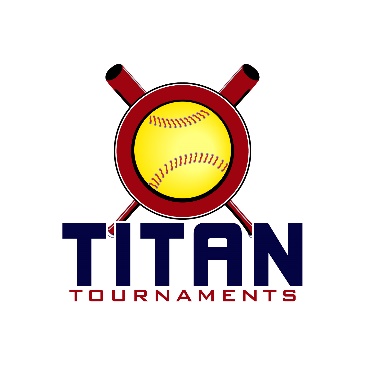 	Thanks for playing ball with Titan!	
Park Address: Oconee Veterans Park – 3500A Hog Mountain Rd, Watkinsville, GA

Format: 3 seeding games + single elimination bracket play
1 seed from each group plays in the gold bracket, 2 seed plays silver, 3 seed plays bronze, 4 seed & 5 seed play copperPark opens at 6:45 AMDirector Matt Horne (706)-255-7536 (6:45 AM to 11:00 AM)Director Bobby Smith (706)-296-1789 (11:00 AM until it’s over)Roster and Waiver Forms must be submitted to the onsite director upon arrival and birth certificates must be available on site in each head coach’s folder.Entry Fee - $320
Team Gate Fee - $120
Sanction $35 if unpaid in 2019Please check out the How much does my team owe document.Run rule is 12 after 3, 10 after 4, 8 after 5. Games are 7 innings if time permits.The pitcher shall have both feet touching the pitching rubber, and shall continue to do so until the forward step.
The on deck circle is on your dugout side. If you are uncomfortable with your player being that close to the batter, you may have them warm up further down the dugout, but they must remain on your dugout side.
Headfirst slides are allowed, faking a bunt and pulling back to swing is allowed.Runners must make an attempt to avoid contact, but do not have to slide.
Warm Up Pitches – 5 pitches between innings or 1 minute, whichever comes first.Coaches – one defensive coach is allowed to sit on a bucket or stand directly outside of the dugout for the purpose of calling pitches. Two offensive coaches are allowed, one at third base, one at first base.
Offensive: One offensive timeout is allowed per inning.
Defensive: Three defensive timeouts are allowed during a seven inning game. On the fourth and each additional defensive timeout, the pitcher must be removed from the pitching position for the duration of the game. In the event of extra innings, one defensive timeout per inning is allowed.
An ejection will result in removal from the current game, and an additional one game suspension. Flagrant violations are subject to further suspension at the discretion of the onsite director.*12U Seeding Game Schedule – Titan Group*Games are 75 minutes finish the inning*Please be prepared to play at least 15 minutes prior to your scheduled start times**Shock drew 4 seeding games due to the odd number of teams with an odd number of seeding games, their worst game will be thrown out, except for the head to head portion if applicable**12U Seeding Game Schedule – Spartan Group*Games are 75 minutes finish the inning*Please be prepared to play at least 15 minutes prior to your scheduled start times*12U Seeding Game Schedule – Warrior Group*Games are 75 minutes finish the inning*Please be prepared to play at least 15 minutes prior to your scheduled start times*12U Seeding Game Schedule – Gladiator Group*Games are 75 minutes finish the inning*Please be prepared to play at least 15 minutes prior to your scheduled start times*Game TimeFieldGroupTeamScoreTeam8:001TitanAtlanta Premier 08 Nagel6-4Diamond Dawgs8:002TitanShock4-13GA Classics – Buffington9:251TitanAtlanta Premier 08 Nagel6-12Precision Softball9:252TitanShock7-10Diamond Dawgs10:501TitanGA Classics – Buffington12-8Precision Softball12:151TitanAtlanta Premier 08 Nagel4-3Shock1:401TitanGA Classics – Buffington5-11Diamond Dawgs3:051TitanPrecision Softball11-3ShockGame TimeFieldGroupTeamScoreTeam10:502SpartanElite Gamers2-8Georgia Force 0812:152SpartanGeorgia Impact 087-0Georgia Thunder1:402SpartanElite Gamers2-10Georgia Impact 083:052SpartanGeorgia Impact 089-5Georgia Force 084:302SpartanElite Gamers9-9Georgia Force 08Game TimeFieldGroupTeamScoreTeam8:003WarriorAtlanta Flames 200811-6Buford Fastpitch 089:253WarriorGeorgia Impact – Taylor7-0Royal Flush 0810:503WarriorAtlanta Flames 20083-10Royal Flush 0812:153WarriorBuford Fastpitch 080-7Georgia Impact – Taylor1:403WarriorBuford Fastpitch 080-8Royal Flush 083:053WarriorAtlanta Flames 20083-19Georgia Impact - TaylorGame TimeFieldGroupTeamScoreTeam8:004GladiatorWhite County Warriors11-9Mountain View Bears 089:254GladiatorAtlanta Premier – Britt5-608 Alpharetta Fire10:504GladiatorWhite County Warriors5-1008 Alpharetta Fire12:154GladiatorAtlanta Premier – Britt22-5Mountain View Bears 081:404GladiatorMountain View Bears 087-1208 Alpharetta Fire3:054GladiatorWhite County Warriors2-15Atlanta Premier - Britt12U Gold12U Gold12U Gold GA Impact 08 Taylor 7 GA Impact 08 Taylor 7 GA Impact 08 Taylor 7W1FIELD 3 – 4:30FIELD 3 – 4:30(1GA Impact 08 Taylor  4GA Impact 08 Taylor  4GA Impact 08 Taylor  4G1 08 Alpharetta Fire 1 08 Alpharetta Fire 1 08 Alpharetta Fire 1FIELD 3 - 7:20FIELD 3 - 7:20(3 GA Impact 08 Taylor GA Impact 08 TaylorCHAMPIONSCHAMPIONS GA Impact 08 12 GA Impact 08 12 GA Impact 08 12S1FIELD 3 – 5:55FIELD 3 – 5:55(2 GA Impact 08 2 GA Impact 08 2 GA Impact 08 2T1Diamond Dawgs 1Diamond Dawgs 1Diamond Dawgs 112U Silver12U Silver12U Silver Royal Flush 08 10 Royal Flush 08 10 Royal Flush 08 10W2FIELD 2 – 5:55FIELD 2 – 5:55(1Royal Flush 08 2Royal Flush 08 2Royal Flush 08 2G2 Atl Premier 08 Britt 5 Atl Premier 08 Britt 5 Atl Premier 08 Britt 5FIELD 2 – 8:45FIELD 2 – 8:45(3 GA Force 08 GA Force 08CHAMPIONSCHAMPIONS Atl Premier 08 Nagel 6 Atl Premier 08 Nagel 6 Atl Premier 08 Nagel 6T2FIELD 2 – 7:20FIELD 2 – 7:20(2 GA Force 08 12 GA Force 08 12 GA Force 08 12S2GA Force 08 9GA Force 08 9GA Force 08 912U Bronze12U Bronze12U Bronze Atl Flames 2008 10 Atl Flames 2008 10 Atl Flames 2008 10W3FIELD 1 – 4:30FIELD 1 – 4:30(1 Atl Flames 5 Atl Flames 5 Atl Flames 5G3 White County Warriors 0 White County Warriors 0 White County Warriors 0FIELD 1 – 7:20FIELD 1 – 7:20(3 Precision Softball Precision SoftballCHAMPIONSCHAMPIONS Precision Softball 15 Precision Softball 15 Precision Softball 15T3FIELD 1 – 5:55FIELD 1 – 5:55(2 Precision Softball 17 Precision Softball 17 Precision Softball 17S3Elite Gamers 3Elite Gamers 3Elite Gamers 312U Copper12U Copper12U Copper Mtn View 08 3 Mtn View 08 3 Mtn View 08 3G4FIELD 4 – 4:30FIELD 4 – 4:30(1Shock 1Shock 1Shock 1T5 Shock 12 Shock 12 Shock 12FIELD 4 – 7:20FIELD 4 – 7:20(3 GA Classics - Buffington GA Classics - BuffingtonCHAMPIONSCHAMPIONS Buford Fastpitch 0 Buford Fastpitch 0 Buford Fastpitch 0W4FIELD 4 – 5:55FIELD 4 – 5:55(2 GA Classics Buffington 13 GA Classics Buffington 13 GA Classics Buffington 13T4GC Buffington 13GC Buffington 13GC Buffington 13